Исследовательская работа по биологииНа тему:«ВСЁ, ЧТО НУЖНО ЗНАТЬ О ВИТАМИНАХ»                                                                                               Исполнитель:         Олешко Алина ЕвгеньевнаПетушки 2019АннотацияВ исследовательской работе рассматриваются вопросы истории открытия витаминов, их многообразие, влияние витаминов на организм человека,Исследовательская работа состоит из введения, двух глав, заключения, списка литературы, приложения.Во введении обосновывается актуальность темы, определяются проблема, цель и задачи, объект и предмет, методы исследования, практическая значимость.В первой главе мы рассмотрели вопросы из истории открытия витаминов, их классификацию, роль для организма человека и обработали необходимую информацию.Во второй главе использовали опытно-экспериментальные методы исследования.В заключении изложены основные выводы по проведенному исследованию.Общий объем работы составляет 20 страниц машинописного текста, в работе приведены 6 таблиц, 1 диаграмма.Список литературы включает 7 наименований.Приложение содержит 7.СОДЕРЖАНИЕВведениеI. Теоретическая часть1.1 История открытия витаминов1.2 Классификация витаминов 1.3 Значение витаминовII. Практическая часть2.1 Определение растворимости витаминов2.2 Исследование различных пищевых продуктов на предмет содержания витаминаЗаключениеСписок литературыПриложенияВВЕДЕНИЕАктуальность исследования. Проблема организации правильного питания человека является одной из наиболее актуальных и современных.Слова «витамины – источник здоровья» знакомы нам с детства, и мы настолько привыкли к ним, что перестаем придавать им значение. А напрасно! Ведь на самом деле без витаминов обеспечить полноценное здоровье совершенно невозможно. Кто весной не испытывал быструю утомляемость и сонливость? Наверное, многие, замечали, что в этот период люди часто страдают от головных болей, головокружений, простудных заболеваний. Все это обусловлено недостатком некоторых витаминов.Здоровье взрослого человека закладывается в раннем возрасте и, в большей части, благодаря именно сбалансированному питанию, в том числе с достаточным количеством витаминов.Насколько бы сейчас было меньше людей с хроническими заболеваниями, если бы все дети получали питание, соответствующее физиологическим потребностям детского организма.В связи с актуальностью проблемы нами сформулирована тема исследования: «Всё, что нужно знать о витаминах».Цель исследования: изучить витамины, их классификацию, значение для здоровья человека, наличие витаминов в пищевых продуктах.Объект исследования: здоровье человека.Предмет исследования: витамины.В соответствии с целью, объектом, предметом исследования нами сформулированы следующие задачи:Собрать информацию о витаминах.Выявить влияние витаминов на здоровье человека.На практике установить, все ли продукты имеют витамины, заявленные производителем.Методы исследования: изучение и анализ литературы, аналогия, сравнение, обобщение.Гипотеза исследования: мы предполагаем, что витамины играют важную роль для здоровья человека, и что не все пищевые продукты содержат витамины, заявленные производителем.Практическая значимость исследования: применение данной работы возможно на уроках окружающего мира, в кружковой работе.Исследовательская работа состоит из введения, двух глав, заключения, списка литературы, приложения.Во введении обосновывается актуальность темы, определяются проблема, цель и задачи, объект и предмет, методы исследования, практическая значимость.В первой главе мы рассмотрели вопросы из истории открытия витаминов, их классификацию, роль для организма человека и обработали необходимую информацию.Во второй главе использовали опытно-экспериментальные методы исследования.В заключении изложены основные выводы по проведенному исследованию.Общий объем работы составляет 20 страниц машинописного текста, в работе приведены 6 таблиц, 1 диаграмма.Список литературы включает 7 наименований.Приложение содержит 7.ТЕОРЕТИЧЕСКАЯ ЧАСТЬ1.1 История открытия витаминовДля жизни необходимы белки, жиры, углеводы, минеральные соли и вода.В 1881 году русский врач Николай Иванович Лунин произвёл опыты над двумя группами мышей.Одних он кормил натуральным молоком, а других – искусственной смесью, куда входили белки, жиры, углеводы, минеральные соли и вода, в тех же пропорциях, что и в натуральном молоке.Животные второй группы вскоре погибли.Опыты Лунина были повторены в России, Швейцарии, Англии, Америке. Результаты были те же.Но как объяснить результаты такого опыта? Почему погибли мыши, вскормленные искусственным молоком?Лунин решил, что в пище есть ещё какие-то вещества, необходимые для поддержания жизни.Эти вещества назвали витаминами (от латинск. «Vita» - жизнь, «Аmin» - содержащий азот). Правда, потом оказалось, что не все витамины содержат азот, но старое название этих веществ осталось.Витамины – это биологически активные вещества, действующие в очень незначительных количествах. Они способствуют нормальному протеканию обмена веществ в организме.Среди своих одноклассников я провела тест «Вы знаете, что такое витамины?».Результаты моего опроса можно представить в виде диаграммы: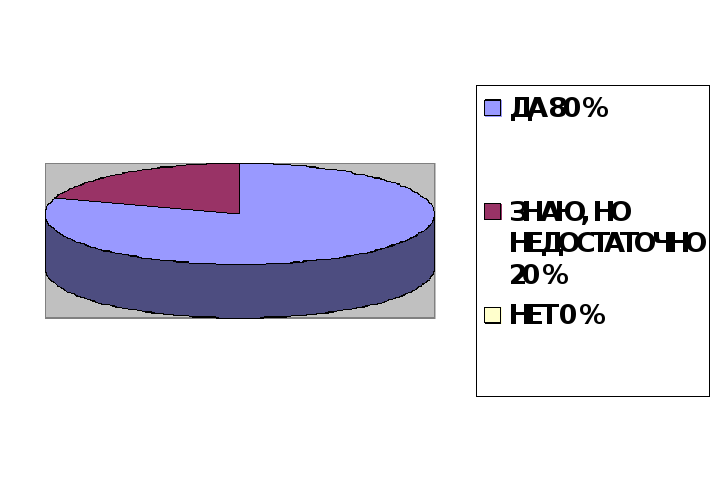 1.2 Классификация витаминовВ настоящее время известно около 80 витаминов. Обозначаются большими латинскими буквами.Все витамины делятся на две большие группы:Витамины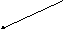 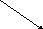 водорастворимые жирорастворимые(вit. гр. В, С, РР) (вit. гр. A, D, E, K)Жирорастворимые витамины могут образовываться в организме, в основном в жировой ткани и печени.Водорастворимые витамины в существенных количествах не запасаются в организме, и поэтому должны поступать извне практически ежедневно, а при избытке они достаточно быстро выводятся с мочой.1.3 Значение витаминовБольшинство витаминов образуется в растениях, и только очень немногие имеют животное происхождение.Обычно человек получает витамины с пищей.При длительном недополучении организмом какого-либо витамина, возникает заболевание – авитаминоз.Если организм всё-таки получает витамин, но недостаточно, то возникает заболевание – гиповитаминоз.Гипервитаминоз – это реакция организма на избыток витаминов (одного или нескольких). Так, например, суточная потребность витамина А должна быть 0,4 – 0,7 мг у взрослого человека, а у детей – 1,0 мг. В12 - суточная норма у взрослого человека 2-3 мкг, детей - 0,5 – 2 мкг.Среди своих одноклассников я провела тест «Есть ли у меня авитаминоз?» (Приложение 1), с помощью которого они смогли определить состояние своего здоровья.В итоге получилось:из 20 школьников – у 11 человек авитаминоз не наблюдаетсяу 5 человек риск авитаминоза невысоку 4 человек имеется небольшой витаминный голод.Можно сделать вывод, что большинство моих одноклассников не страдают авитаминозом.Витамины играют важнейшую роль в продлении здоровой, полноценной жизни. Прежде всего, витамины – это жизненно необходимые соединения, т.е. без них невозможна нормальная работа организма. Заменить их ничем нельзя. При отсутствии витаминов или их недостатке в рационе обязательно развивается определенное, причем часто повторяющееся, заболевание или нарушается здоровье в целом.Таблица 1ВитаминыЧтобы эти болезни обошли вас стороной, для этого ешьте витамины всегда!«Семь шагов к хорошему самочувствию и отменному здоровью».шаг – разнообразное питание.шаг – молоко (нет более ценного напитка, чем молоко. В нём содержатся белки, много витаминов и минеральные вещества).шаг – рыба и птица в качестве источника белка.шаг – овощи, фрукты.шаг – умеренное употребление углеводов.шаг – меньше соли.шаг – маленькие, но очень полезные советы:Хлеб из грубого помола – источник витаминов.Завтракать, перед тем как идти в школу.Ужинать не позже чем за 2 часа до сна.Но некоторые факторы мешают усвоению витаминов. Это Алкоголь, никотин, кофеин, аспирин, антибиотики, снотворные средства.А для того, чтобы это не происходило, нужно вести здоровый образ жизниПРАКТИЧЕСКАЯ ЧАСТЬ2.1 Определение растворимости витаминовЯ провела опыт, который доказывает, что действительно витамины подразделяются на две группы: водорастворимые и жирорастворимые.Из первой группы возьмем витамин С, из второй группы возьмем витамин Е.Таблица 2Вывод: витамин С относится к водорастворимым.Таблица 3Вывод: витамин D относится к жирорастворимым.2.2 Исследование различных пищевых продуктов на предмет содержания витамина.С моим руководителем мы провели эксперимент, целью которого было: установить наличие витаминов в некоторых пищевых продуктах. Опыт № 1. Определение витамина А в подсолнечном масле. Таблица 4Опыт № 2. Определение витамина С в апельсиновом соке. Таблица 5Опыт №3. Определение витамина D в рыбьем жире. Таблица 6ЗАКЛЮЧЕНИЕПроведенные исследования позволили мне сделать вывод о том, что сохранение здоровья требует от каждого человека большого труда. Хорошее здоровье – это правильное питание плюс, умеренно дозированный приём витаминов. Витамины – это чудесные вещества, которые помогут избежать многих болезней.Не надо забывать, что витамины несут не только положительную роль в жизни человека. При неправильном приеме, а именно при их избытке, они могут нанести вред нашему организму. Так же для сохранения витаминов в пище, следует соблюдать некоторые правила (Приложение 7).В ходе эксперимента я убедилась в том, что действительно витамины подразделяются на две группы (водорастворимые и жирорастворимые), что не все пищевые продукты содержат витамины, заявленные на этикетке.Таким образом, цель нашего исследования достигнута, задачи решены.Список литературы.Руководство по лечебному питанию детей/Под ред. Ладодо К.С. - М: Медицина, 2000.- 384 с.Сонин Н.И., М.Р. Сапин. Биология. Человек. 8 класс – М. : Дрофа, 2011. – 287 [1] с.Студеникин В.М. Витамин D-дефицитный рахит//Детский доктор.-2000.-№4.- С. 43-46.Энциклопедия для детей том 17, Химия, -М. Аванта+, 200.-640с.Электронный ресурсhttp://www.tiensmed.ru/articles/correctfeed8.htmlЭлектронный ресурсhttp://po.sledu.ru/docs/74500/index-5492.htmlЭлектронный ресурсhttp://itfit.ru/article/rolj_i_znachenie_vitaminov/Название витаминаЗначение для организмаАвитаминоз,какое заболевание вызывает?В каких продуктахсодержится?Витамин А(ретинол)Участвует в обмене белков, углеводов, минеральных солей.Усиливает сопротивляемость организма к инфекционным заболеваниямПри недостатке витамина А возникает «куриная слепота» - заболевание, при котором человек теряет способность видеть в сумеркахРыбий жир, яичный белок, морковьВитамин В1(тиамин)Регулируют функциональное состояние центральной нервной системы, обмен веществПри недостатке развивается заболевание «бери-бери», при котором появляется быстрая утомляемость, потеря аппетита, резкое исхуданиеАрахис, творог, помидорыВитамин В2(рибофлавин)Участвует в клеточном дыхании, регуляции деятельности центральной нервной системыНедостаток витамина приводит к нарушению зрения, заболеваниям кожи, слизистых оболочек, выпадению волосВ яйцах, в мясе рыбыВитамин В6(пиридоксин)Учавствует в белковом обмене, препятствует ожирению печени, появлению камней в желчном пузыре никотиновая кислотаНедостаток витамина вызывает развитие анемии и нарушение обмена веществ.Грецкие орехи, фундукВитамин В12(цианокобаламин)Регулирует образование клетки крови – эритроцитов и тромбоцитов, участвует в обмене белковЕго недостаток приводит к развитию малокровияМясо, печень, почки, рыбаВитамин С(аскорбиновая кислота)Регулирует обмен белков и углеводовПри недостатке витамина С у людей повышается утомляемость, появляется слабость, уменьшается сопротивляемость к инфекциям. Полное отсутствие этого витамина приводит к заболеванию – цинге. У человека развивается отдышка, кровоточивость дёсен, выпадают зубыШиповник, лимон, чёрная смородинаВитамин D(кальциферол)Участвует в обмене кальция и фосфораЕго недостаток приводит к размягчению костей, их деформации – рахитуРыбий жир, солнечные лучиВитамин РР(никотиновая кислота)Обеспечивает нормальное протекание в организме окислительно-восстановительных процессов.Участвует в образовании гормонов надпочечниковНедостаток витамина приводит к нарушению деятельности пищеварительной системы, кожа такого человека темнеет, покрывается язвочкамиДрожжи, неочищенный рис, печень.Название витаминаНазвание веществаЧто делаемЧто наблюдаюВитамин С (аскорбиновая кислота)ВодаОпустим немного порошка в водуАскорбиновая кислота началась растворятьсяВитамин С (аскорбиновая кислота)Растительное маслоОпустим немного порошка в растительное маслоКристаллы порошка не растворились(Приложение 2)Название витаминаНазвание веществаЧто делаемЧто наблюдаюВитамин ЕВодаВозьмем несколько капель витамина и опустим их в водуКапли не растворилисьВитамин ЕРастительное маслоОпустим немного капель в растительное маслоКапли растворились(Приложение 3)Название витаминаНазвание веществаЧто делаемЧто наблюдаюВитамин АПодсолнечное масло «Солнечный цветок»В пробирку нальём 1 мл подсолнечного масла и добавим 2-3 капли 1%-ного раствора FeCl3Содержимое пробирки не окрасилось в ярко-зелёный цвет, что и подтверждает отсутствие витамина А в данном образце растительного маслаВитамин А«Подсолнечное масло Аннинское»В пробирку нальём 1 мл подсолнечного масла и добавим 2-3 капли 1%-ного раствора FeCl3Содержимое пробирки не окрасилось в ярко-зелёный цвет, что и подтверждает отсутствие витамина А в данном образце растительного масла (Приложение 4)Название витаминаНазвание веществаЧто делаемЧто наблюдаюВитамин СНатуральный свежевыжитый сок из апельсинаНальём в пробирку 2 мл апельсинового сока и добавим воды до 10 мл. Затем по каплям добавляем 5%-ый раствор йода до появления устойчивого цветаСодержимое пробирки окрасилось в синий цвет, что и подтверждает наличие витамина С в апельсиновом сокеВитамин САпельсиновый сок «GOLD»Нальём в пробирку 2 мл апельсинового сока и добавим воды до 10 мл. Затем по каплям добавляем 5%-ый раствор йода до появления устойчивого цветаСодержимое пробирки окрасилось в синий цвет, что и подтверждает наличие витамина С в апельсиновом сокеВитамин САпельсиновый сок «Мой»Содержимое пробирки окрасилось в синий цвет, что и подтверждает наличие витамина С в апельсиновом соке(Приложение 5)Название витаминаНазвание веществаЧто делаемЧто наблюдаюВитамин DРыбий жирВ пробирку с 1 мл рыбьего жира прильём 1 мл раствора бромаСодержимое пробирки не окрасилось в зеленовато-голубоватый цвет, что подтверждает отсутствие витамина D в рыбьем жире (Приложение 6)